МБОУ Лысогорская СОШ ПЛАН МЕТОДИЧЕСКОГО ОБЪЕДИНЕНИЯ КЛАССНЫХ   РУКОВОДИТЕЛЕЙРуководитель:Горьковенко Марина Васильевна 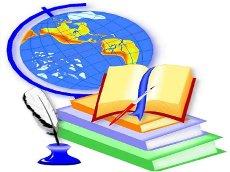 2020 – 2021 учебный годЛичность учителя - это плодотворныйлуч солнца для молодой души, которыйничем заменить невозможно; личностьвоспитателя значит все в деле воспитания»К.Д.УшинскийТема: Совершенствование профессиональной компетентности классных руководителей в работе с обучающимися и их родителями.Цель:   Повышение качества и эффективности системы воспитания, совершенствование форм и методов воспитания в школе посредством повышения компетентности и профессионального мастерства классных руководителей.Задачи:1.  Организация информационно-методической и практической помощи классным руководителям в воспитательной работе с учащимися.2.  Создание информационно-педагогического банка собственных достижений, популяризация собственного опыта.3.  Методическая помощь классным руководителям в овладении новыми педагогическими технологиями воспитательного процесса.4. Активное включение классных руководителей в инновационную деятельность.5.  Повышение уровня воспитанности учащихся.Предполагаемый результат:Повышение профессионального уровня классных руководителей и уровня воспитанности обучающихся.Приоритетные направления работы:1. Повышение уровня подготовки классных руководителей по направлениям воспитательной работы школы.2.  Вооружение классных руководителей современными воспитательными технологиями и знаниями современных форм и методов работы.  3.  Обобщение, систематизация и распространение передового педагогического опыта. Направления работы ШМО классных руководителей1.Аналитическая деятельность:·     Анализ деятельности ШМО  за 2019-2020 учебный год и планирование на 2020-2021 учебный год.·   Анализ посещения часов общения.·   Анализ работы молодых классных руководителей с целью оказания помощи.2. Информационная деятельность:·  Информирование классных руководителей об изменениях в действующем законодательстве, регулирующем образование.·  Изучение программ, проектов в образовательной деятельности.3. Организация методической деятельности:·  Выявление  затруднений, методическое сопровождение и оказание практической помощи классным руководителям  при  реализации ФГОС.4.  Консультативная деятельность:·   Консультирование классных руководителей по вопросам организации воспитательной работы с обучающимися и их родителями.·  Индивидуальные консультации по запросам педагогов.Организационные формы работы:1.    Заседания методического объединения.2. Методическая помощь и индивидуальные консультации по вопросам организации воспитательной работы.3.   Взаимопосещение часов общения.4.  Выступления классных руководителей на заседаниях ШМО, педагогических советах, заседаниях РМО.Межсекционная работа:1.  Часы общения.2.   Внеклассная работа: проведение праздников, экскурсий и других мероприятиях ( в условиях ковид).3. Работа с родителями (родительские собрания, работа актива родителей, консультации, совместные мероприятия) (в режиме онлайн до особого распоряжения).План работы МО классных руководителей:МО классных руководителей – 1 раз в четверть.Консультации для классных руководителей – 1 раз в неделю.Контрольно-инспекционная деятельностьСписок классных руководителей на 2020-2021 учебный год. Темы самообразования классных руководителей5 – 10 классов на 2020 – 2021 учебный год. Межсекционная работа МО классных руководителей.План методической работы МОКонсультации для классных руководителей:- Содержание деятельности классных руководителей- Документация классных руководителей- Организация воспитательной деятельности в классных коллективах- Организация работы с родителями- Методика проведения интеллектуально-творческих дел- Психолого-педагогический анализ воспитательного мероприятия- Система воспитания в классе- Индивидуальные консультации психологической службыРабота с молодыми классными руководителям. Цель: организация методической помощи молодым классным руководителям, развитие наставничества, обмен опытом работы.Задачи:создать условия для обучения планированию, организации и анализу воспитательной работы в классе;способствовать формированию индивидуального стиля творческой деятельности молодого классного руководителя;создать условия для успешной адаптации, реализации молодых классных руководителей.Школа молодого классного руководителя- организация жизнедеятельности классного коллектива- документация классного руководителя- организация работы с родителями- формы проведения классных часовРаспределение наставничества над молодыми педагогами, классными руководителями.РАБОТА ПО НАСТАВНИЧЕСТВУПРИМЕРНЫЕ ТЕМЫ САМООБРАЗОВАНИЯКЛАССНЫХ РУКОВОДИТЕЛЕЙ1.Влияние экологического воспитания на духовное развитие личности школьника.2.Формирование экологической культуры личности.3.Экологическое воспитание в семье.4.Особенности воспитательной работы с учащимися 5 класса в адаптационныйпериод (при переходе из начальной школы в среднюю).5.Особенности воспитательной работы с учащимися профильного класса.6.Формы индивидуальной работы с учащимися в период адаптации к условиям жизнедеятельности в новом коллективе.7.Основные формы и методы воспитания, способствующие формированию духовных ценностей старшеклассников.8.Нравственное воспитание школьников.9.Этический диалог как форма нравственного воспитания.10.Формирование нравственной самооценки школьников в процессе воспитания этической культуры.11.Культурологический подход к воспитанию.12.Формирование творческой личности.13.Этнопедагогические основы воспитания межэтнической гармонии вмногонациональной и разно конфессиональной среде.14.Воспитание культуры межнационального общения:15.Социально-педагогическая деятельность классного руководителя(воспитателя).16.Деятельность классного руководителя (воспитателя) по социальной защите ребенка.17.Социально-педагогическая деятельность классного руководителя(воспитателя) с неблагополучными семьями.18.Воспитательный потенциал средств массовой информации и коммуникации.19.Воспитание школьников в процессе освоения ими компьютерных технологий.20.Научно-методические подходы к организации полового воспитания учащихся.21.Воспитание учащихся в познавательной творческой деятельности22.Организация работы с одаренными детьми.23.Личностно-ориентированный подход к воспитанию.24.Современные технологии воспитания: сущность, опыт внедрения, перспективы развития.25.Технология создания ситуации успеха для ученика во внеурочное время.26.Воспитательная система класса.27.Организация коллективной творческой деятельности учащихся.28.Воспитание творческой направленности личности школьников в условияхколлективной деятельности.29.Активные формы работы с воспитанниками.30.Особенности групповой работы с учащимися во внеурочное время.31.Технология индивидуальной работы с учащимися.32.Самоуправление в классе.33.Ценностные приоритеты патриотического воспитания учащихся в современной школе.34.Формирование национального самосознания школьников.35.Воспитание учащихся на основе традиций украинского народа.36.Туристско-краеведческая работа как одно из важных направлений деятельности классного руководителя по воспитанию у учащихся любви и уважения к родному краю.37.Использование исторических и культурных традиций Севастополя в становлении гражданина-патриота.38.Самовоспитание школьников.39.Формирование коммуникативной компетентности учащихся.40.Формирование навыков здорового образа жизни у школьников.41.Формы физического воспитания школьников во внеурочное время.42.Подготовка учащихся к жизни в условиях рыночных отношений.43.Подготовка учащихся к семейной жизни.44.Семейное воспитание –необходимое условие обеспечения духовного единства поколений.45.Диагностический инструментарий классного руководителя.46.Психолого-педагогический ключ к пониманию личности школьника.47.Роль классного руководителя в создании и развитии детского коллектива.48.Выдающиеся педагоги современности о воспитании школьников.49.Роль классного руководителя в воспитании подростков девиантного поведения.50.Формы профилактики правонарушений в подростковой среде.51.Формирование правовой культуры старшеклассников.52.Формирование позитивной мотивации на здоровый образ жизни у школьников.53.Подготовка воспитанников к жизни в условиях рыночных отношений.54.Традиции детского коллектива.55.Формы проведения часа классного руководителя (классного часа,воспитательного часа).56.Совместная деятельность классного руководителя (воспитателя) с учителями-предметниками.57.Пути взаимодействия классного руководителя (воспитателя) и психолога по изучению личности воспитанников.58.Изучение уровня воспитанности школьников.59.Игра как важное средство воспитания школьников.60.Совместная деятельность педагогов школы и семьи по трудовому воспитанию школьников.61.Художественно-эстетическое воспитание учащихся на примерахмузыкального, изобразительного искусства, художественной литературы.62.Художественно-эстетическое воспитание учащихся средствами фольклора.                        План-сетка работы МО классных руководителей№Срок проведенияТема МООтветственный 1август«Организация воспитательной работы в школе на 2020-2021 учебный год».1. Анализ работы МО КР за 2019-2020 учебный год.2. Планирование работы МО КР на 2020-2021 учебный год.3.  Целевые установки по организации воспитательной работы на новый учебный год.3. Нормативно-правовое обеспечение воспитательной работы в школе в 2020-2021 учебном году.4. Организация и мониторинг внеурочной деятельности учащихся.Горьковенко М.В.., руководитель МО КР2 ноябрь«Применение инновационных технологий в воспитательной работе. Как сделать классное дело интересным и содержательным?»1. Роль классного руководителя в системе воспитания школьников в условиях реализации ФГОС.2.   Применение инновационных технологий в воспитательной работе.  3. Ярмарка педагогических идей на тему: «Как сделать классное дело интересным и содержательным?».Горьковенко М.В.., руководитель МО КР, классные руководители 3январь«Духовно-нравственное воспитание обучающихся через различные виды деятельности». 1.Традиционные подходы в духовно-нравственном воспитании учащихся. Стратегия работы классных руководителей с семьями учащихся. Система работы по духовно-нравственному воспитанию в школе.2. Взаимодействие семьи и школы: проблемы и пути их решения (из опыта работы классных руководителей).3. Вовлечение обучающихся и родителей в социально-значимую деятельность (из опыта работы ДПО Дружба)Горьковенко М.В., руководитель МО КР, классные руководители, педагог-организатор 4март«Системный подход в формирования потребности ведения здорового образа жизни»1.Современные воспитательные технологии в формировании потребности ведения здорового образа жизни.2. Создание социально-психологических условий для формирования потребности в ведении здорового образа жизни.3.Использование возможностей детских общественных объединений для усиления роли гражданско-патриотического воспитания и формирование здорового образа жизни. Горьковенко М.В.., руководитель МО КР, классные руководители, педагог-организатор 5май«Педагогический мониторинг эффективности воспитательного процесса».1. Анализ деятельности  ШМО КР за  2020-2021  учебный  год.2. Итоги работы классных коллективов за 2020-2021 учебный год.3.Результаты диагностических исследований в классных коллективах. Диагностика уровня воспитанности классного коллектива.4.Составление  перспективного  плана  работы  ШМО  классных  руководителей  на  2021-2022 учебный  год.Горьковенко М.В.., руководитель МО КР, классные руководителиСентябрьПроверка планов воспитательной работы классных руководителей и классных уголков.Сентябрь, январьКонтроль охвата кружковой работой обучающихся школы.В течение годаПосещение классных часов и внеклассных мероприятий.МайАнализ воспитательной работы в классе за учебный год.Конец каждой четверти Отчеты по воспитательной работе классных руководителей. №ФИО Класс Наполняемость класса  1.Кушнарева Людмила Сивириновна 12.Рудая Татьяна Ивановна 23.Родченко Анна Анатольевна34.Удодова Татьяна Викторовна45.Лымарь Рената Юрьевна 56.Шевцова Надежда Николаевна 6197.Одинцова Татьяна Алексеевна7178.Жукова Наталья Юрьевна   899.Светличная Марина Ивановна910.Кушнарев Игорь Владимирович 1011.Дадукина  Галина Владимировна114Итого 131№ п/пТемы самообразованияФ. И. О. классного руководителя, класс 1«Особенности воспитательной работы с учащимися 5 класса в адаптационный период (при переходе из начальной школы в среднюю)»Лымарь Рената Юрьевна 2Активные формы работы с детьми ОВЗ.Шевцова Надежда Николаевна 3  Семейное воспитание – необходимое условие обеспечения духовного единства поколенийОдинцова Татьяна Алексеевна 4«Организация коллективной творческой деятельности учащихся»Дадукина Галина Владимировна5Деятельность классного руководителя (воспитателя) по социальной защите ребенка.Кушнарев Игорь Владимирович 6Формирование правовой культуры старшеклассников.Светличная Марина Ивановна7Формы профилактики правонарушений в подростковой среде.Жукова Наталья Юрьевна №п/пСодержание работыСрокиОтветственные1Утверждение планов воспитательной работыДо 10.09.Зам. директора по ВР2Проведение классными руководителями открытых мероприятий (план график прилагается)С сентября по май (в течение года)Кл. рук. (1-11 кл), зам. директора по ВР,рук. МО кл. рук.3Организовать наставничество опытных классных руководителей над начинающимиВ течение годаЗам. директора по ВР,рук. МО кл. рук.4Работа по созданию методического банкаВ течение годаЗам. директора по ВР,рук. МО кл. рук.5Диагностика развития классных коллективовВ течение годаШк. психолог6Участие в работе над проблемой школы:В течение годаЗам. директора по ВР, руководитель МО7Посещение и анализ внеклассных мероприятий, классных часовВ течение года  Кл. руководители 1-11 кл., руководитель МО8Организация и проведение тематических недель, месячников, общешкольных массовых мероприятийВ течение годаЗам. директора по ВР, руководитель МО9Проведение индивидуальных    консультаций для начинающих, молодых классных руководителей, собеседованияВ течение годаРуководитель МО10Самообразовательная работа классных руководителей с защитой идей, концепций, моделей, позиций, итоговой работы по темам самообразования (на основании циркулярного письма МО и науки РФ «Об улучшении работы по самообразованию учителей»)В течение годаРуководитель МО11Обсуждение новой методической литературы по вопросам воспитанияПо мере поступленияРуководитель МО, библиотекарьНаправление
деятельностиЦелевая установкаФормы и методыСодержание мероприятийСрокОтветственныйРабота с классными руководителями-Рассмотрение предложений по наиболее важным проблемам содержания воспитания, распространение опыта работы классных руководителей.
-Выработка мероприятий и рекомендаций по проведению классных часов и мероприятий.Заседание МО-Проведение заседаний 1 раз в четверть.
-Итоги работы МО за 2019-2020 у.г. и планирование работы на новый учебный год.
-Утверждение плана воспитательной работы.сентябрьноябрьруководители МОКачество работы кружков, детских объединения.Выявление уровня профессиональной компетентности и методической подготовки преподавателей.Изучение программ и  плана работы Заседание МО по утвержденной программе и текущему плану24-27.10зам.по В.Р.Анализ посещенных мероприятий и классных часов.Посещение мероприятий и классных часов.в теч. годазам. по В.Р.АнкетированиеВыборочное анкетирование классных руководителей, учащихся, родителей.в теч.годазам. по В.Р.психолог Работа с молодыми специалистамиРазработка индивидуальных мер по профессиональному становлению классного руководителя.НаставничествоНазначение наставниковКонтроль за работой наставниковавгустзам по В.Р.№ п/пФ.И.О. молодого педагогаФ.И.О. наставника1Лымарь Рената Юрьевна  Кушнарева Л.С.2Шевцова Надежда Николаевна Рудая Т.И.молодой классный руководительнаставникмероприятиясрокЛымарь Р.Ю. Шевцова Н.Н. Кушнарева Л. С.Рудая Т.И.1. Изучение обязанностей кл. руководителя. Помощь в составлении плана воспитательной работы.2. Требования к ведению документации классного руководителя.3. Методика и формы проведения классного часа.4. Организация классного собрания.5. Методы и формы проведения родительских собраний.6. Нетрадиционные формы работы с родителями.7. Требования к проверке дневников учащихся.8. Формы индивидуальной работы с учащимися.9. Специфика работы с «Трудными учениками».10. Организация учебной практики, летнего оздоровления и отдыха учащихся.сентябрьсентябрьоктябрьноябрьдекабрьянварьфевральмартапрельмай№ п/п                 Мероприятия            Сроки1.Заседания и семинары четыре раза в год2.Консультации для классных руководителейраз в месяц2.Классные часыраз в неделю3.Открытые классные часыраз в год4.Внеклассные мероприятиянесколько раз в год5.Открытые внеклассные мероприятияраз в год